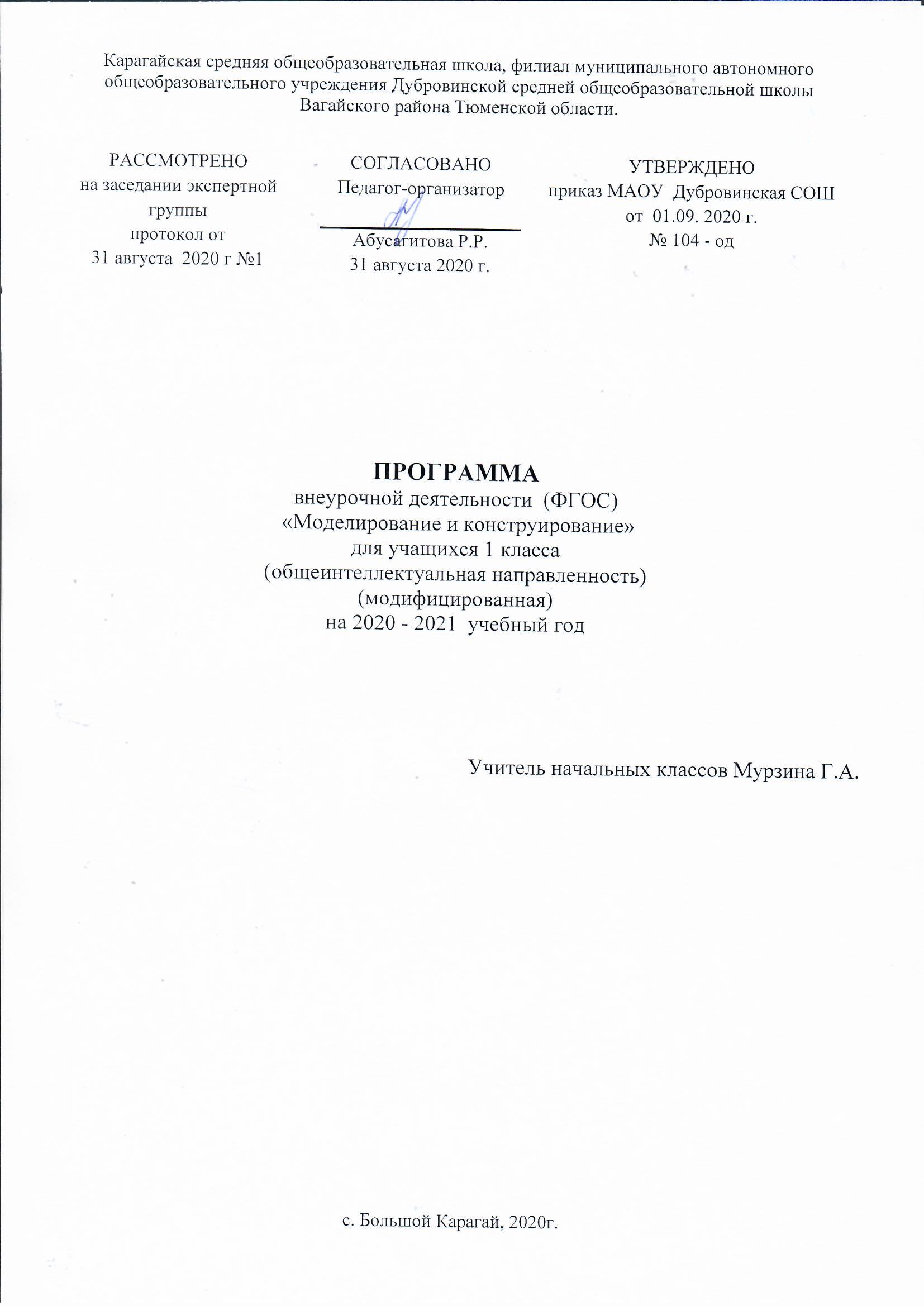 Планируемые результаты.Предметные результатыПространственные представления. Понятия «влево», «вправо», «вверх», «вниз». Маршрут передвижения. Точка начала движения; число, стрелка 1→ 1↓, указывающие направление движения. Проведение линии по заданному маршруту (алгоритму): путешествие точки (на листе в клетку). Построение собственного маршрута (рисунка) и его описание.Геометрические узоры. Закономерности в узорах. Симметрия. Фигуры, имеющие одну и несколько осей симметрии.Расположение деталей фигуры в исходной конструкции (треугольники,  уголки, спички). Части фигуры. Место заданной фигуры в конструкции.Расположение деталей. Выбор деталей в соответствии с заданным контуром конструкции. Поиск нескольких возможных вариантов решения. Составление и зарисовка фигур по собственному замыслу.Разрезание и составление фигур. Деление заданной фигуры на равные по площади части.Поиск заданных фигур в фигурах сложной конфигурации.Решение задач, формирующих геометрическую наблюдательность.Распознавание (нахождение) окружности на орнаменте. Составление (вычерчивание) орнамента с использованием циркуля (по образцу, по собственному замыслу).Объёмные фигуры: цилиндр, конус, пирамида, шар, куб. Моделирование из проволоки. Создание объёмных фигур из разверток: цилиндр, призма шестиугольная, призма треугольная, куб, конус, четырёхугольная пирамида, октаэдр, параллелепипед, усеченный конус, усеченная пирамида, пятиугольная пирамида, икосаэдр.развитие любознательности, сообразительности при выполнении;разнообразных заданий проблемного и эвристического характера;развитие внимательности, настойчивости, целеустремленности, умения преодолевать трудности – качеств весьма важных в практической деятельности любого человека;воспитание чувства справедливости, ответственности;развитие самостоятельности суждений, независимости и нестандартности мышления.Метапредметные результатыОриентироваться в понятиях «влево», «вправо», «вверх», «вниз».Ориентироваться на точку начала движения, на числа и стрелки 1→ 1↓ и др., указывающие направление движения.Проводить линии по заданному маршруту (алгоритму).Выделять фигуру заданной формы на сложном чертеже.Анализировать расположение деталей (танов, треугольников, уголков, спичек) в исходной конструкции.Составлять фигуры из частей. Определять место заданной детали в конструкции.Выявлять закономерности в расположении деталей; составлять детали в соответствии с заданным контуром конструкции.Сопоставлять полученный (промежуточный, итоговый) результат с заданным условием.Объяснять (доказывать) выбор деталей или способа действия при заданном условии.Анализировать предложенные возможные варианты верного решения.Моделировать объёмные фигуры из различных материалов (проволока, пластилин и др.) и из развёрток.Осуществлять развернутые действия контроля и самоконтроля: сравнивать построенную конструкцию с образцом.Универсальные учебные действияСравнивать разные приемы действий, выбирать удобные способы для выполнения конкретного задания.Моделировать в процессе совместного обсуждения алгоритм решения числового кроссворда; использовать его в ходе самостоятельной работы.Применять изученные способы учебной работы и приёмы вычислений для работы с числовыми головоломками.Анализировать правила игры. Действовать в соответствии с заданными правилами.Включаться в групповую работу. Участвовать в обсуждении проблемных вопросов, высказывать собственное мнение и аргументировать его.Выполнять пробное учебное действие, фиксировать индивидуальное затруднение в пробном действии.Аргументировать свою позицию в коммуникации, учитывать разные мнения, использовать критерии для обоснования своего суждения.Сопоставлять полученный (промежуточный, итоговый) результат с заданным условием.Контролировать свою деятельность: обнаруживать и исправлять ошибки.II. Содержание курсаГеометрическая составляющаяТочка. Линия. Линии прямые и кривые. Линии замкнутые и незамкнутые. Прямая линия. Свойства прямой. Отрезок. Деление отрезка пополам. Луч. Взаимное расположение отрезков на плоскости и в пространстве. Геометрическая сумма и разность двух отрезков. Угол. Прямой угол. Построение прямого угла. Изготовление моделей различных углов.Ломаная. Вершины, звенья ломаной. Длина ломаной. Многоугольник - замкнутая ломаная. Углы, вершины, стороны многоугольника. Треугольник, четырёхугольник, пятиугольник.Прямоугольник. Квадрат. Единицы длины: сантиметр, дециметр, метр.КонструированиеВиды бумаги. Основные приёмы обработки бумаги: сгибание, складывание, разметка по шаблону, разрезание ножницами, соединение деталей из бумаги с использованием клея. Разметка бумаги по шаблону. Конструирование из полосок бумаги разной длины моделей «Самолёт», «Песочница». Изготовление заготовок прямоугольной формы заданных размеров. Преобразование листа бумаги прямоугольной формы в лист квадратной формы. Изготовление аппликаций с использованием различных многоугольников. Изготовление набора «Геометрическая мозаика» с последующим его использованием для конструирования различных геометрических фигур, бордюров, сюжетных картин. Знакомство с техникой «Оригами» и изготовление изделий с использованием этой техники.Чертёж, Линии на чертеже: основная (изображение видимого контура), сплошная тонкая (размерная и выносная), штрихпунктирная (обозначение линий сгиба). Чтение чертежа, изготовление аппликаций и изделий по чертежу.Технологический рисунок. Изготовление аппликаций по технологическому рисунку. III. Календарно-тематическое планирование№ п/пТема занятийКол-во часовДатаДатаХарактеристика деятельности учащихся№ п/пТема занятийКол-во часовпланфактХарактеристика деятельности учащихся1Знакомство учащихся с основным содержанием курса.103.092Точка. Линия, изображение точки и линий на бумаге. 110.09Линии: прямая, кривая, взаимное расположение линий на плоскости.Замкнутая и незамкнутая кривая. Ставить точки, проводить линии.Чертить прямую по линейке.Различать замкнутые и незамкнутые кривые.3Виды бумаги: тонкая, толстая, гладкая,шероховатая, белая, цветная и их назначение. 117.09Основные приёмы обработки бумаги: сгибание, складывание, разметка пошаблону, резание бумаги ножницами,соединение деталей из бумаги с помощью клея. Размечать бумагу по шаблону, резать бумагу ножницами.Склеивать бумажные детали.4Практическая работа с бумагой.124.09Получать перегибанием бумаги прямую, пересекающиеся и непересекающиеся прямые.Иллюстрировать основное свойство прямой.5Основное свойство прямой.101.10Проводить прямую по линейке.Показывать на чертеже различные расположения прямых на плоскости. Линейка, использование которой необходимо при проведении прямой. Различные положения прямых на плоскости и в пространстве; вертикальные, горизонтальные, наклонные прямые.6Отрезок. Вычерчивание отрезка с использованием линейки. 108.10Чертить отрезки, находить отрезки в составе различных фигур. Преобразование фигур, составленных из счётных палочек, по заданным условиям.7Обозначение геометрических фигурбуквами. Изготовление бумажных полосок разной длины.115.10Обозначать буквами изученные геометрические фигуры.Вырезать по заготовкам бумажные полоски разной длины.8Конструирование модели «Самолёт» из бумажных полосок.122.10Конструировать модели объектов пообразцам.Конструировать модели объектов пообразцам, когда требуется изготовление дополнительных деталей.9Изготовление аппликации «Песочница» из бумажных полосок.129.10Конструировать модели объектов пообразцам.Конструировать модели объектов пообразцам, когда требуется изготовление дополнительных деталей.10Луч. Вычерчивание Луча. Сравнение прямой, отрезка и луча.112.11Чертить луч.11Сантиметр. Сравнение отрезков по длине разными способами. Упорядочивание отрезков по длине.119.11Сравнивать и упорядочивать отрезки по длине.12Циркуль. Геометрическая сумма и разность двух отрезков126.11Чертить отрезок-сумму и отрезок разность двух отрезков.13Угол. Прямой угол. Непрямые углы.Изготовление модели прямого угла.103.12Изготавливать из бумаги непрямоугольной формы модели прямого угла.14Чертёжный треугольник. Виды углов: прямой, острый, тупой, развёрнутый. Изготовление моделей различных углов.110.12Изготавливать из бумаги модели острого и тупого угла.15Ломаная. Замкнутая, незамкнутая ломаная. Вершины, звенья ломаной.Изготовление модели ломаной из проволоки.117.12Распознавать и чертить ломаные.16Длина ломаной. Два способа определения длины ломаной.124.12Определять длину ломаной разнымиспособами.17Многоугольник. Углы, стороны, вершины многоугольника. Треугольник,четырёхугольник, пятиугольник и др.114.01Распознавать и называть многоугольники разных видов: треугольник, четырёхугольник, пятиугольник и др., их углы, стороны и вершины.18Классификация многоугольников по числу сторон.121.01Распознавать и называть многоугольники разных видов: треугольник, четырёхугольник, пятиугольник и др., их углы, стороны и вершины.19Прямоугольник. Свойствопротивоположных сторонпрямоугольника. 128.01Выделять прямоугольник из множествачетырехугольников, изображать прямоугольник на клетчатой бумаге.20Изготовление заготовок прямоугольной формы заданных размеров. Соотнесение реальных предметов с моделями прямоугольников.104.02Изготавливать заготовки прямоугольной формы заданных размеров.21Квадрат. Преобразование прямоугольника в квадрат и квадрата в прямоугольник. 111.02Выделять квадраты из множества прямоугольников, чертить квадрат на клетчатой бумаге, преобразовывать бумажную модель прямоугольника в модель квадрата.22Единицы длины: дециметр, метр. Соотношения между единицами длины.118.02Работать с бумагой.23Единицы длины: дециметр, метр. Соотношения между единицами длины.104.03Работать с бумагой.24Изготовление геометрического наборатреугольников.111.03Изготавливать аппликации по образцу из подготовленных элементов (геометрических фигур).25Изготовление аппликаций «Домик» с использованием геометрическогонабора треугольников.118.03Изготавливать аппликации по образцу из подготовленных элементов (геометрических фигур).26Изготовление аппликаций «Чайник» с использованием геометрическогонабора треугольников.101.04Изготавливать аппликации по образцу из подготовленных элементов (геометрических фигур).27Изготовление аппликаций «Ракета» с использованием геометрическогоНабора треугольников.108.04Изготавливать аппликации по образцу из подготовленных элементов (геометрических фигур).28Изготовление набора «Геометрическаямозаика». Изготовление аппликаций сиспользованием набора«Геометрическая мозаика».115.04Изготавливать аппликации по образцу из подготовленных элементов (геометрических фигур).29Изготовление аппликации с использованием заготовки.122.04Изготавливать аппликации по образцу из подготовленных элементов (геометрических фигур).30Изготовление узоров, составленных изгеометрических фигур, по заданному образцу и по воображению.129.04Определять правило, по которому составлен узор, и продолжать его с использованием вырезанных геометрических фигур.31Изготовление узоров, составленных изгеометрических фигур, по заданному образцу и по воображению.129.04Определять правило, по которому составлен узор, и продолжать его с использованием вырезанных геометрических фигур.32Знакомство с техникой «Оригами».Изготовление изделий в технике «Оригами» с использованием базовойзаготовки - квадрата06.05Читать схемы и изготавливать изделия в технике «Оригами»33Знакомство с техникой «Оригами».Изготовление изделий в технике «Оригами» с использованием базовойзаготовки - квадрата13.05Читать схемы и изготавливать изделия в технике «Оригами»